Wszyscy uczestnicy festiwalu zaproszeni są do udziału 
w Koncercie Laureatów – 20 maja 2015 r. o godz.11.00 
  Raciborskie Centrum Kultury ul. Chopina 21, 47-400 Racibórz VIII POWIATOWY FESTIWAL TWÓRCZOŚCI ARTYSTYCZNEJStarostwo Powiatowe w Raciborzu Młodzieżowy Dom Kultury w Raciborzuwe współpracy z Raciborskim Centrum KulturyMiejskim Ośrodkiem Kultury, Sportu i Rekreacji w Kuźni Raciborskiej oraz Gminnym Ośrodkiem Kultury w Kornowacuzaprasza do udziału w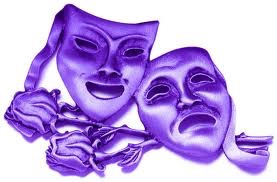 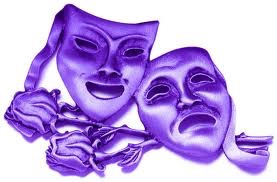 PRZEGLĄDZIE TEATRALNYMPRZEGLĄD TEATRALNYCele konkursuWymiana doświadczeń w zakresie formy pracy 
w zespołach teatralnych wszystkich typówRozwijanie wszechstronnych poszukiwań estetycznych poprzez prezentacje różnorodnych form teatralnychKonfrontacja nurtów i zainteresowań teatralnych młodzieży szkolnej – przegląd poszukiwań teatralnychOrganizator konkursuStarostwo Powiatowe w Raciborzu 
Młodzieżowy Dom Kultury w RaciborzuWspółorganizator konkursuRaciborskie Centrum KulturyMiejski Ośrodek Kultury, Sportu i Rekreacji w Kuźni Raciborskiej  Gminny Ośrodek Kultury w KornowacuCzas trwania konkursu11 maja 2015 godz. 10.00 – przegląd teatralny MOKSiR Kuźnia Raciborska20 maja 2015 godz. 11.00 – koncert laureatów   Raciborskie Centrum Kultury ul. Chopina 21, 47-400 Racibórz Kierownictwo konkursu i jego organizacja:Kijek AnnaMiejski Ośrodek Kultury Sportu i Rekreacji  w Kuźni Raciborskiejtel. 32 419 14 07Karty zgłoszeń – według podanego wzoru, dostępne 
w sekretariacie placówki lub na stronie internetowej 
www.kuzniakultury.pl należy kierować w nieprzekraczalnym terminie 
do 4 maja 2015 r. pod adres :Miejski Ośrodek Kultury, Sportu i Rekreacjiul. Klasztorna 9, 47-420 Kuźnia Raciborska 
lub na adres e-mail: a.kijek@kuzniakultury.plRegulamin konkursuPrzegląd przeznaczony jest dla dzieci i młodzieży szkół podstawowych, gimnazjalnych oraz ponadgimnazjalnych.Przegląd odbywa się w trzech kategoriach wiekowych: szkoła podstawowa, gimnazjum oraz szkoła ponadgimnazjalna.Czas prezentacji nie może przekroczyć 35 minut. Ograniczenia czasowe będą ściśle przestrzegane, 
a wydłużenie czasu prezentacji lub przygotowania jest dopuszczalne tylko w wyjątkowych sytuacjach, po wcześniejszym uzgodnieniu z Organizatorem. Zespoły teatralne ustawiają scenografię we własnym zakresie (do 10 min.) i posiadają własne rekwizyty oraz elementy scenografii. Dopuszcza się możliwość dyskwalifikacji zespołu wyraźnie przekraczającego określone w Regulaminie ograniczenia czasowe.Innowacją tegorocznego Przeglądu Teatralnego będzie Turniej Jednego Aktora. Uczestnicy występują bez podziału na kategorie wiekowe, a przygotowany monodram nie może przekroczyć 20 minut. Czas montażu na scenie – max 10 min. Wszystkie zespoły teatralne zobowiązane są do uczestnictwa w całości przeglądu. Jury ocenia: dobór repertuaru, opracowanie dramatyczne, reżyserię, kulturę mowy, scenografię, ogólny wyraz artystyczny.Kategorie podlegające ocenie: teatr dramatyczny, teatr lalkowy, teatr ruchu i pantomimy, teatr obrzędowy, teatr fizyczny, kabaret, teatr alternatywny, monodram.Instruktorzy mają możliwość, po występie swoich wychowanków, konsultacji z jurorami. W karcie zgłoszenia proszę wpisać również uwagi dotyczące preferowanej kolejności występu, jeśli grupa korzysta 
z gminnego środka komunikacji. Ostateczna interpretacja regulaminu należy do 
Organizatorów.